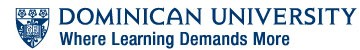 DOMINICAN UNIVERSITY PREPARATION FOR INTERNATIONAL TRAVEL CHECKLIST        DU International Travel PolicyForms listed can be found on myDU>Resources>Business Office>Forms or following the checklist below. For student study abroad programs:       Program Name: _______________________________________________________________________________       Travel Dates and Duration: __________________________________________________________________Program and budget approvals completed: _______>If country is currently under the State Department Warning list or could be considered high risk, the budget approval form must be signed by the Provost to allow travel: _______ Please note-at any time before departure, the Provost can revoke prior permission if the destination country is deemed unsafe.  Information Session held: _______ Orientation held: _______Register with US Consulate: _______CISI Insurance: ________Copy of passport and Visa of trip participants: _______Emergency Contact Information (of group and DU faculty/staff): _______ Is the travel destination on the State Dept warning list or considered high risk? If yes, waiver is completed by all participants: _______ Are non-DU persons accompanying faculty or staff abroad? _______  If yes, waiver is completed by person accompanying: _______ Are faculty/staff traveling with minor children abroad? _______  If yes, waiver is completed by  faculty/staff member: _______ Participant files complete: _______Program Director:  (final review) Name __________________ Initial and date _______ Director of International Studies: Name __________________ Initial and date _______            >Send checklist to Director of Risk ManagementDir of Risk Mgmt received checklist: Initial and date __________For Faculty/Staff international travel without students: To register Faculty/Staff International Travel:     Travel Registry FormForms and other information to complete checklist: Study Abroad Programs-Budget Approval FormSee Appendix A of policy for details.Enroll yourself or your student group with the US Consulate Smart Traveler Enrollment Program at:  https://step.state.gov/step/See Appendix C of policy for details.Mandatory CISI Insurance: see Appendix B of policy for details. For individuals-enroll online using this direct link: https://www.mycisi.com/CISIPortalWeb/default.aspxIn order to enroll in DU’s plan, you MUST use the sponsor code for Dominican, please contact Carol Seley, Director of Risk Management at cseley@dom.edu or ext. 6953 for DU’s code. The cost is $40.85 which is reimbursed by your department.   For groups-the Study Abroad Office handles RCAS programs and the Graduate Schools handle their programs. For any other groups, contact the Director of Risk Management in the Business Office.   Waivers:Waiver for Non-DU Persons Accompanying Faculty or Staff AbroadWaiver for Faculty or Staff Traveling With Minor Children AbroadWaiver for Travel to Countries on the State Dept Warning List or Considered High Risk